OOO “PENG SHENG SHOES SALITA” (Ташкентская область)Контакты:+998 99 858-65-55OOO “MRR NEW STAR 2020”  (Бухарская область)Контакты:+998 90 745-32-00E-mail: ramazanova-amina@mail.ruЭскизАртикулНаименованиеТехническая характеристикаЦена в долларах (с НДС)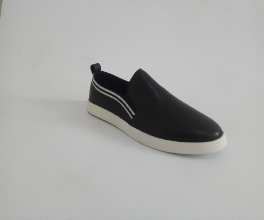 294101Женская обувьИзготовлен из натуральной кожи.11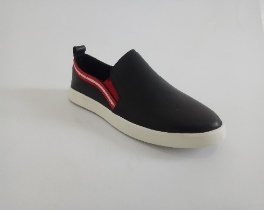 294101 (red)Женская обувьИзготовлен из натуральной кожи.11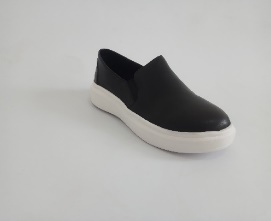 292101Женская обувьИзготовлен из натуральной кожи.13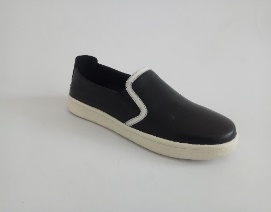 293101Женская обувьИзготовлен из натуральной кожи.12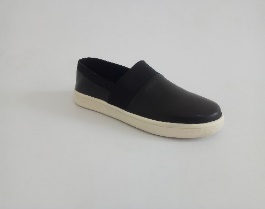 293102Женская обувьИзготовлен из натуральной кожи.12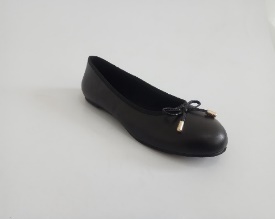 291101ВЖенская обувьИзготовлен из натуральной кожи.10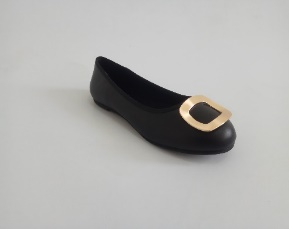 291101АЖенская обувьИзготовлен из натуральной кожи.10ЭскизАртикулНаименованиеТехническая характеристикаЦена в долларах (с НДС)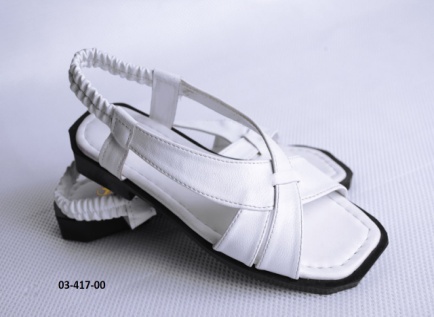 0341700Женская обувьПодошовы：PU6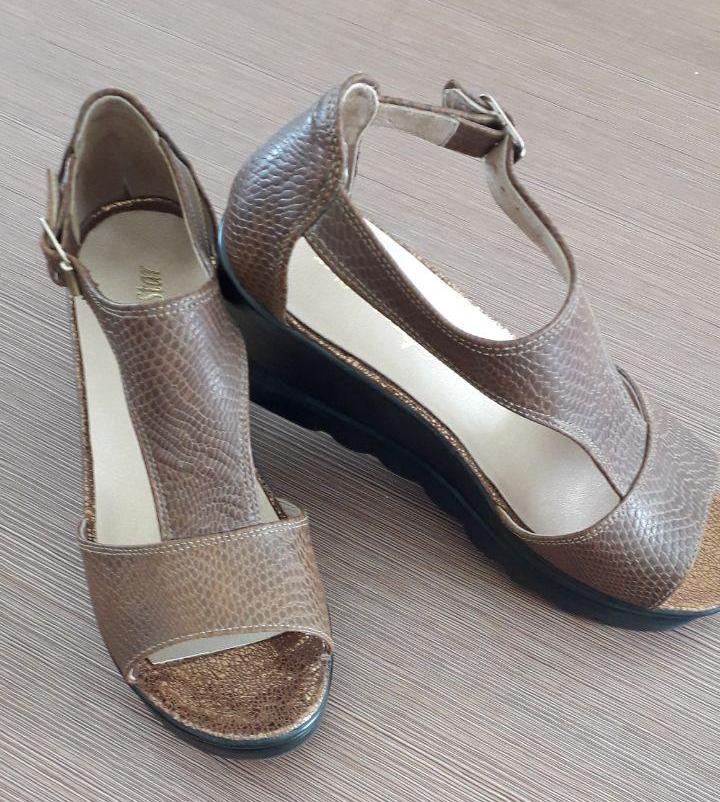 0341800Женская обувьПодошовы：PU10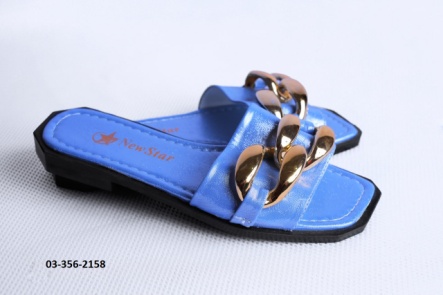 033562158Женская обувьПодошовы：PU6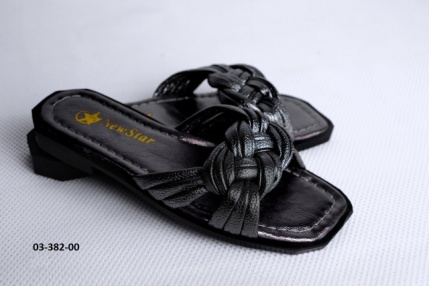 0338200Женская обувьПодошовы：PU6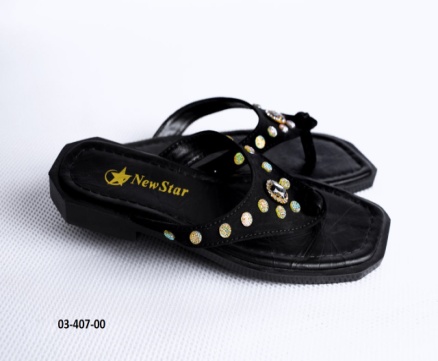 0340700Женская обувьПодошовы：PU6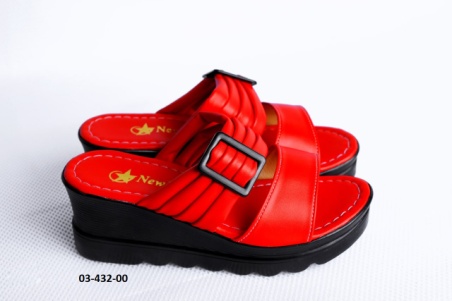 0343200Женская обувьПодошовы：PU7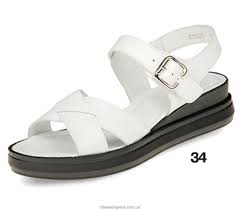 03340000Женская обувьПодошовы：PU7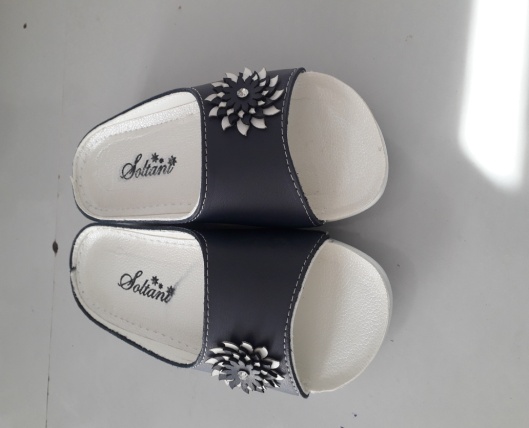 03351000Женская обувьПодошовы：PU6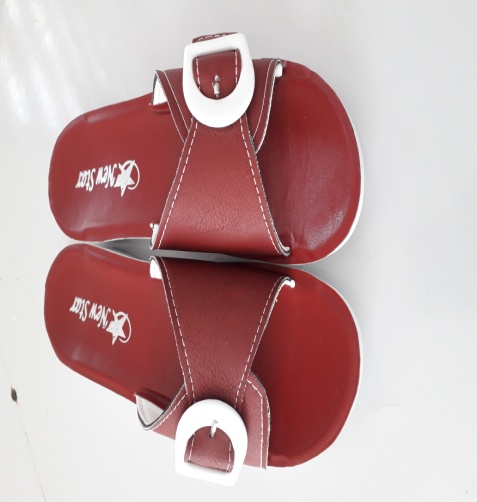 033511000Женская обувьПодошовы：PU5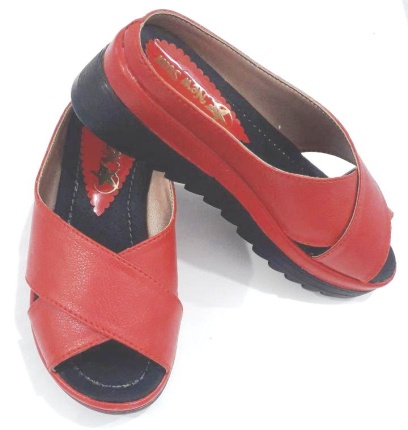 03343300Женская обувьПодошовы：PU7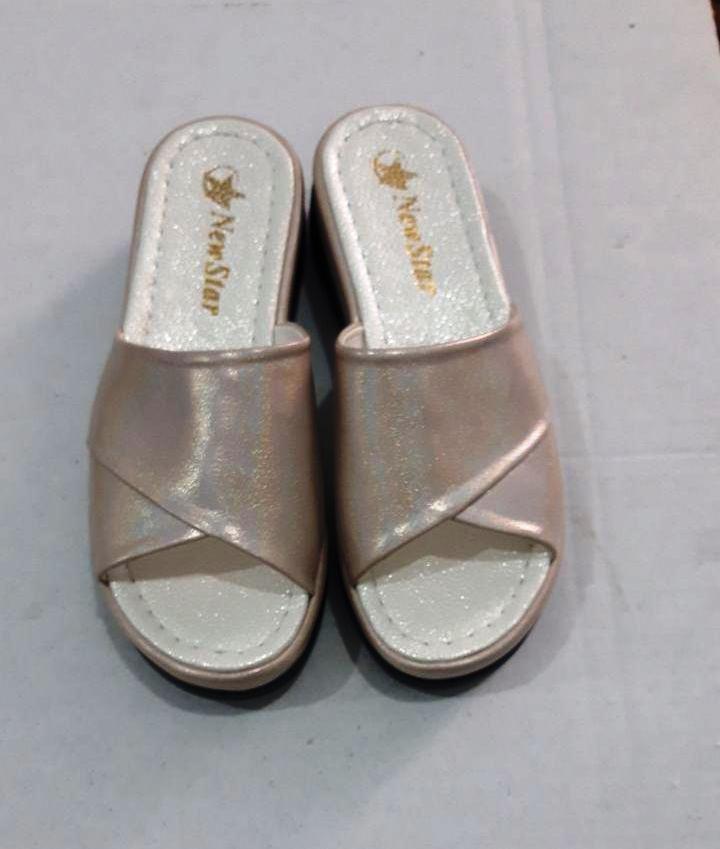 03343500Женская обувьПодошовы：PU6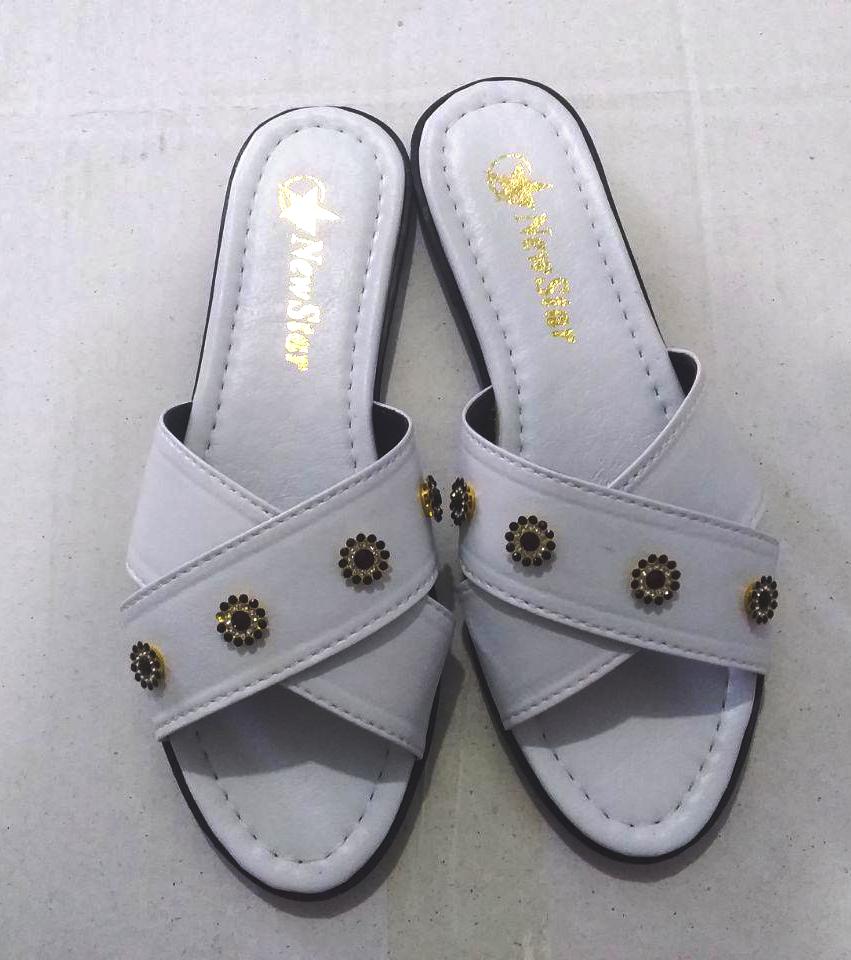 03343600Женская обувьПодошовы：PU6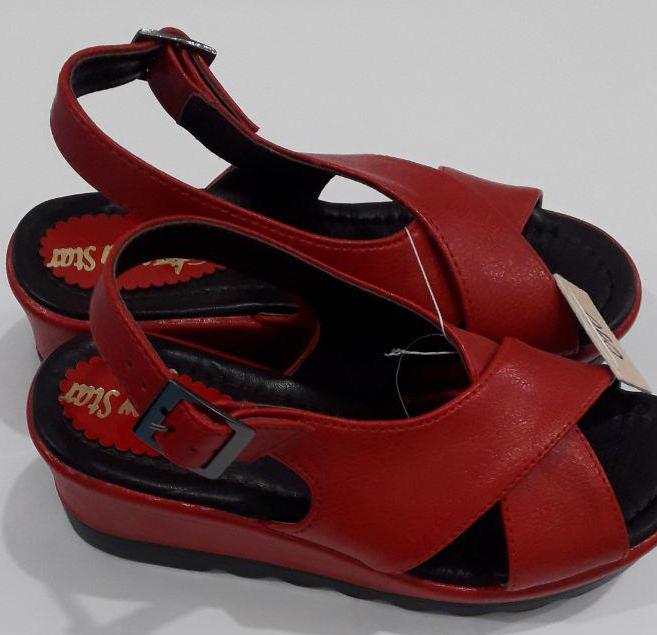 03343310Женская обувьПодошовы：PU10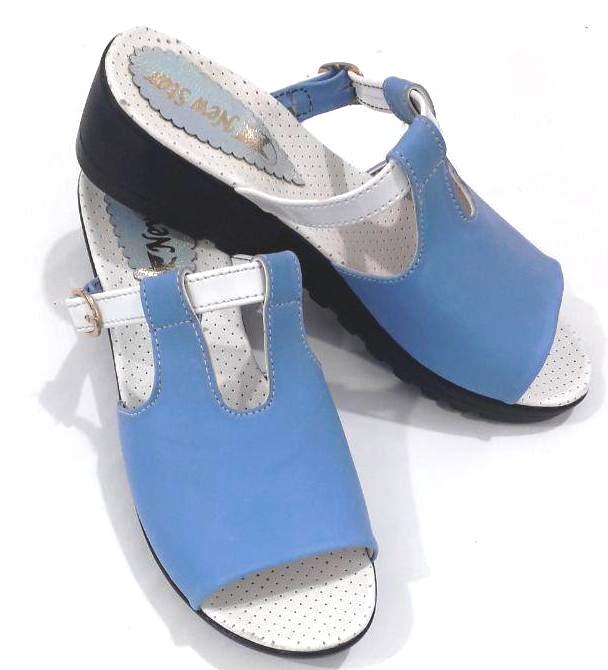 03343700Женская обувьПодошовы：PU8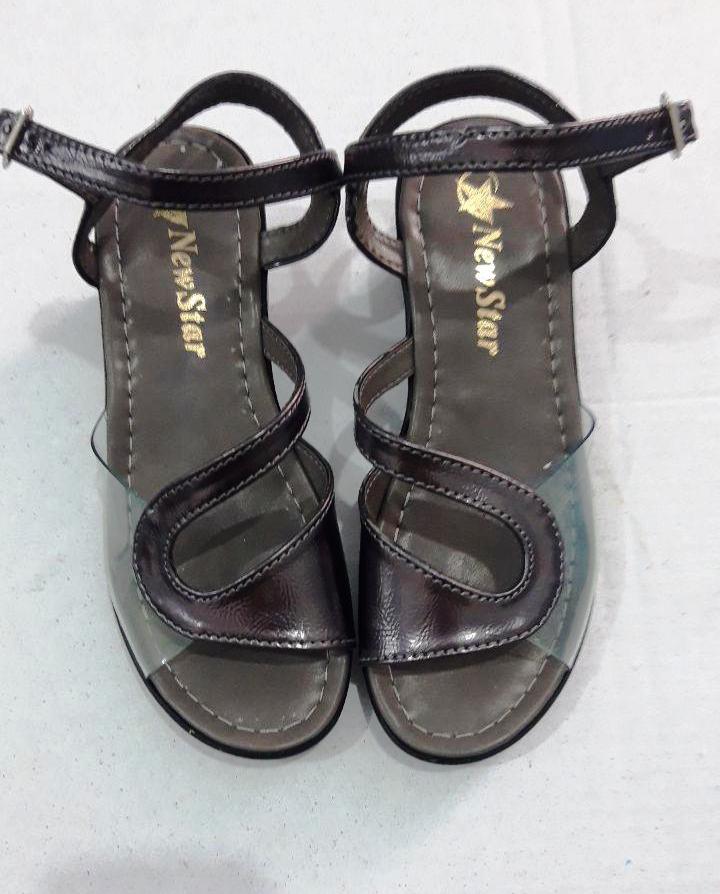 03343800Женская обувьПодошовы：PU7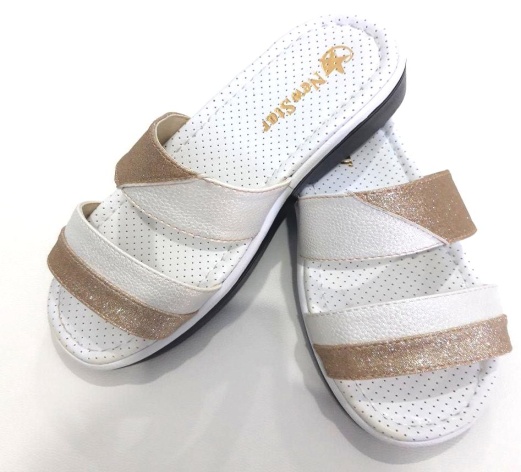 03343900Женская обувьПодошовы：PU8